Memory- Baderegeln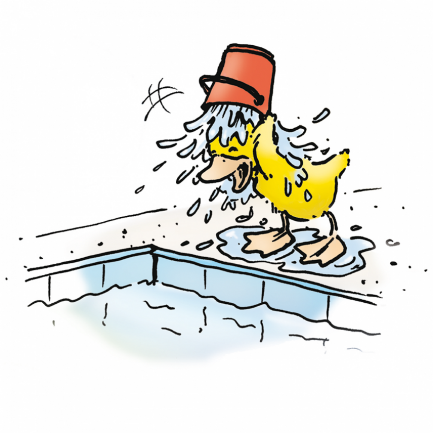 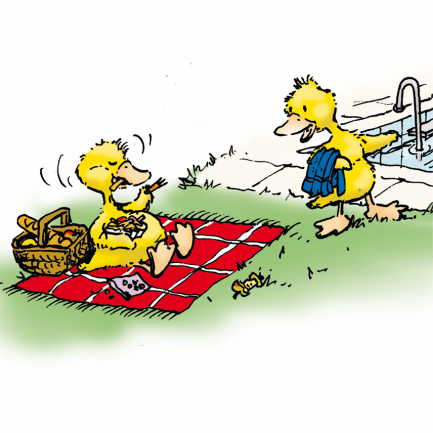 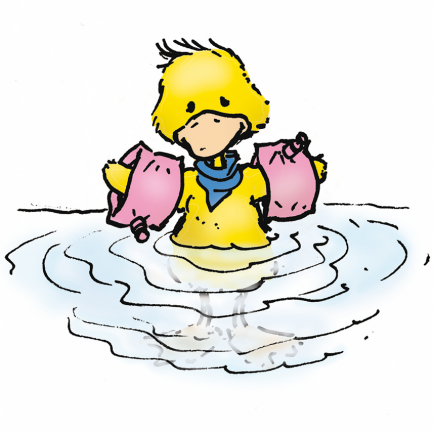 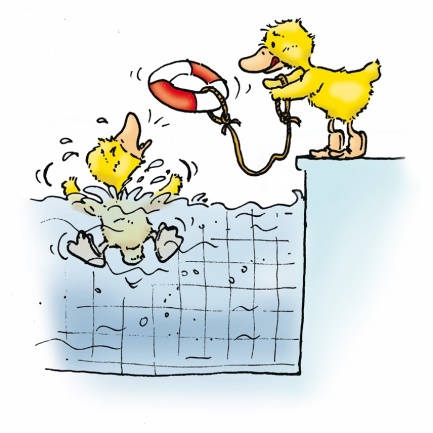 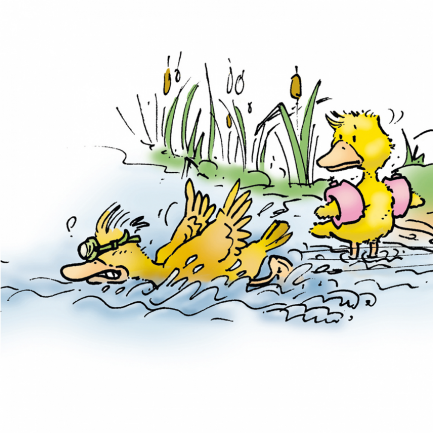 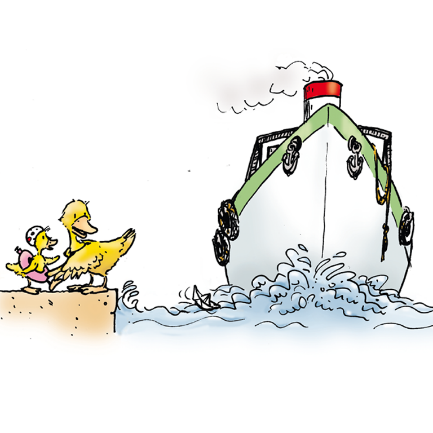 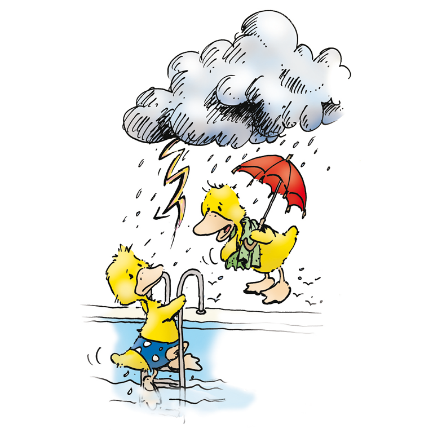 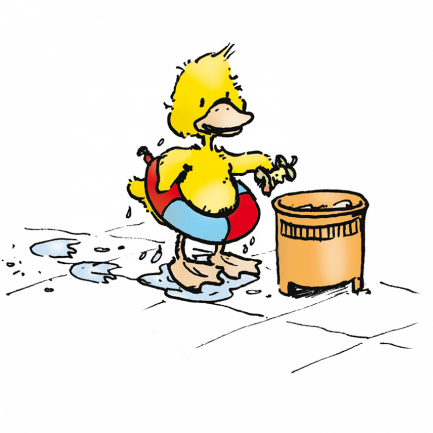 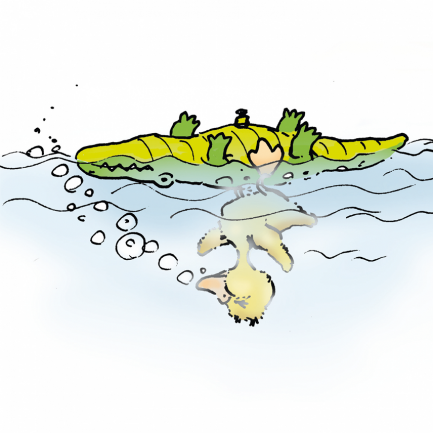 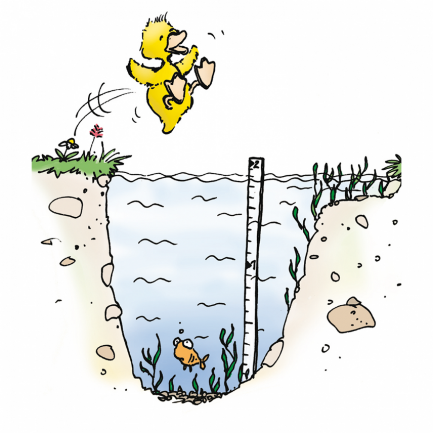 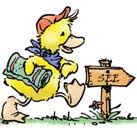 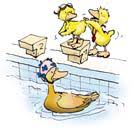 